Статья: «Комплексное сопровождение детей старшего дошкольного возраста с ослабленным зрением, в системе непрерывного образования в условиях ФГОС».Автор - учитель – логопед Чайкина Татьяна Васильевна ГБОУ детский сад №724 компенсирующего (вида по зрению), ВАО, г. Москвы. 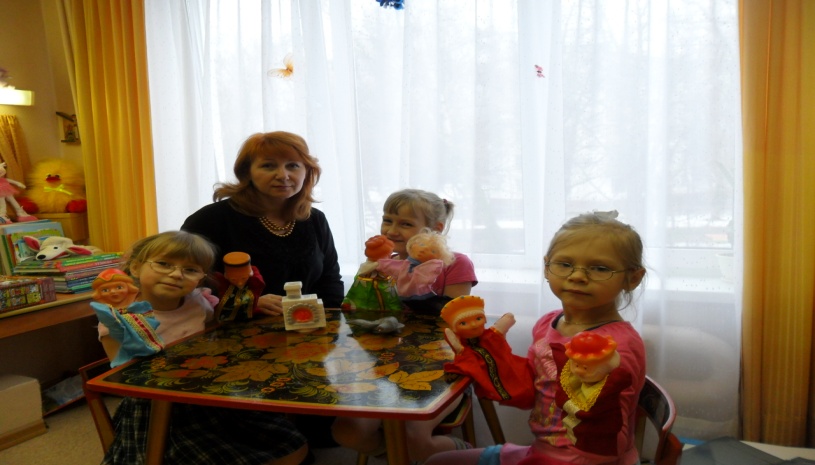 Ранее подготовка детей к школе, сводилась к требованиям и особенностям школы, что привело к вытеснению в детском саду формы активной деятельности ребенка -  игры. Все больше она уступала место “обучению на занятиях”.Введение Федеральных Государственных Требований (ФГТ) к структуре дошкольной программы и принятие новых Федеральных Государственных Образовательных Стандартов (ФГОС) начального школьного образования - важный этап преемственности детского сада и школы. Произошло смещение акцента в понимании готовности ребенка к обучению в школе с интеллектуальной на личностную готовность.Во главу угла выходит сознательное желание ребенка учиться, познавать что-то новое, опираясь на уже полученные знания. Таким образом, для современного первоклассника становится важным не столько обладать инструментом познания, сколько уметь им осознанно пользоваться.Каким должен быть выпускник  ДОУ?Качества, которыми необходимо обладать выпускнику ДОУ:физически развитый, овладевший основными культурно-гигиеническими навыками; любознательный, активный, эмоционально отзывчивый;    овладевший средствами общения и способами взаимодействия с взрослыми и сверстниками;     способный управлять своим поведением и планировать свои действия на основе первичных ценностных представлений, соблюдающий элементарные общепринятые нормы и правила поведения;     способный решать интеллектуальные и личностные задачи (проблемы), адекватные возрасту;     овладевший универсальными предпосылками учебной деятельности - умениями работать по правилу и по образцу, слушать взрослого и выполнять его инструкции. От состояния здоровья детей во многом зависит благополучие общества. В последние десятилетия во всем мире наметилась тенденция к ухудшению здоровья детского населения, ухудшению речи детей дошкольного возраста, снижение уровня коммуникативных умений и навыков (А.Г. Арушанова, О.С. Ушакова, Т.А. Ткаченко, Ю.В. Филлипова, Л.М. Шипицына). Современные дошкольники испытывают значительные умственные перегрузки, вредное воздействие гиподинамии – что определяет необходимость повышения знаний о важности коррекционно-развивающей работы и развития речи детей. Логопедическая практика показывает, что с каждым годом увеличивается количество детей с дизартрией, моторной, сенсорной алалией, заиканием. В связи с этим в последние годы среди логопедов получило широкое применение здоровьесберегающая практика. Принцип здоровьесбережения – не навреди!Я предлагаю определённое образовательное содержание, где дети общаются, спорят, отстаивают свою точку зрения, доказывают.Цели и задачи:- Поддерживать у детей живой интерес к игре - драматизации, желание участвовать в действии, сочетать речь и движения;- развивать мимическую выразительность и мелкую моторику пальцев рук;- стимулировать эмоциональное восприятие детьми игр-драматизаций;- развивать фантазию, творческие способности, ассоциативное мышление, внимание, память;- воспитывать коммуникативные качества, партнерские отношения; побуждать детей к активному общению;- развивать навыки диалогической и монологической речи, учить детей эмоционально проговаривать фразы;- пополнять словарь лексикой, отражающей язык чувств и эмоциональное состояние человека;- развивать умение отождествлять себя с театральным персонажем;- учить находить средства передачи образа в движениях, мимике, жестах, интонациях, развивать эмоциональную память;- формировать у детей представление об элементарных нравственно-этических нормах. 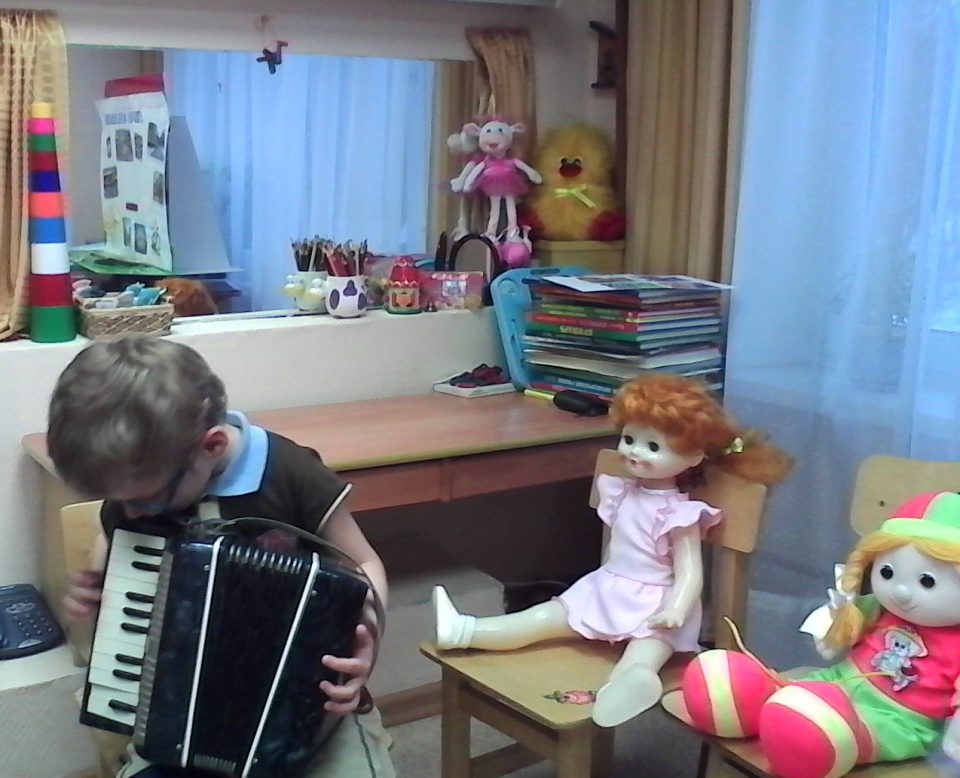 Родителей и педагогов всегда волновал вопрос: как обеспечить полноценное развитие ребенка в дошкольном возрасте? Как подготовить его к школе? Практически 80% детей старшего дошкольного возраста с проблемами зрения имеют нарушения речи. Расстройства речи детей с ослабленным зрением являются сложным дефектом, в котором прослеживаются взаимодействия речевой и зрительной недостаточности. Речевые нарушения у детей со зрительным дефектом многообразны, сложны по степени выраженности, структуре и затрагивают речь как целостную систему. Это объясняется тем, что формирование речи таких детей протекает в более сложных условиях, чем у зрячего ребёнка. Контингент логопедических групп в нашем ДОУ составляют дети с общим недоразвитием речи 2 и 3 уровня. Среди моих воспитанников с проблемами в речевом развитии высок процент тех, у кого имеются проблемы с развитием общей и мелкой моторики, памяти, внимания, а зачастую и мышления. Часто не сформирована речевая функциональная система, ограничен словарный запас, искажено понимание смысловой стороны речи, затруднено узнавание предметов, их форм, характерных внешних признаков. Дети не видят строки, путают сходные по начертанию буквы, теряют и повторяют строчки при чтении, не замечают знаков препинания, неправильно произносят слова. У слабовидящих детей отмечаются трудности фонетико-фонематического и артикуляционного порядка. Часто возникают проблемы лексико-грамматического свойства.Речь – основа общения и мышления человека. Следовательно, исправляя недостатки речи, логопед корректирует в целом судьбу маленького человека.   Л.С.  Выготский писал: «Есть все фактические и теоретические основания утверждать, что не только интеллектуальное развитие ребенка, но и формирование его характера, эмоций и личности в целом находится в непосредственной зависимости от речи».                                                                             При зрительной работе у слабовидящих детей быстро наступает утомление, снижается работоспособность. Неправильное звукопроизношение, смешение звуков в значительной мере задерживают возникновение артикуляционных образов в коре головного мозга. У детей отмечается слабое развитие мелкой моторики пальцев рук, которая характеризуется двигательной неловкостью, малым объёмом движений, недостаточным темпом и переключаемостью. На кистях рук расположено множество акупунторных точек, массируя которые можно воздействовать на внутренние органы, рефлекторно с ними связанные.Регулярные упражнения улучшают память, умственные способности ребёнка, устраняют его эмоциональное напряжение, развивают координацию движений, силу и ловкость рук, поддерживают жизненный тонус. Выдающийся педагог В.А.Сухомлинский отмечал: «Истоки способностей и дарований детей находятся на кончиках их пальцев. От пальцев, образно говоря, идут тончайшие ручейки, которые питают источник творческой мысли».  Целенаправленная работа по совершенствованию движений пальцев рук, полезна и для подготовки руки к письму. Неподготовленность к письму, недостаточное развитие мелкой моторики, зрительного восприятия, внимания может привести к возникновению негативного отношения к учёбе, тревожного состояния ребёнка в школе. Поэтому в дошкольном возрасте важно развить механизмы, необходимые для овладения письмом, создать условия для накопления ребёнком двигательного и практического опыта, развить навыки ручной умелости, коммуникации, социализации.  Все вышеизложенное определило выбор мною темы для углубленной работы: «Комплексное сопровождение детей старшего дошкольного возраста с ослабленным зрением, в системе непрерывного образования в условиях ФГОС».                        Ведущим видом деятельности дошкольника является игра. Игре отводится большее время пребывания ребенка в дошкольном учреждении. Игровые ситуации, формы проведения занятий, различные виды игр в самостоятельной деятельности и на прогулке. Кроме того, федеральные государственные требования предполагают реализацию образовательной области «Социализация», прежде всего, через игру и развитие игровой деятельности детей.Классификация игр остается прежней:• сюжетно ролевые игры;• подвижные игры;• театрализованные игры;• дидактические игры. Все формы речевой коррекции, в моей практике, построены в игровой форме сказок. Ведь методики, построенные на образах, изменяют внутренний мир. На логопедических занятиях происходит творческое раскрытие личности. Снимаются блоки зажатости, страхов, преодолеваются комплексы, способствующие развитию общей и мелкой моторики. Задействована не только речевая коррекция, но и психофизическая. Занятия по развитию речи у детей с ослабленным зрением, построенные на основе представленных мной методик коррекционной работы, позволяют преодолеть существующие трудности. В результате речь детей становится наполненной содержанием, а описательные рассказы детей приобретают конкретно – образный характер, но самое главное – повысился устойчивый интерес детей  к логопедическим занятиям.  Было установлено, что, «Наибольшая эффективность в овладении языком достигается при условии, если дети вовлекаются в активную речевую работу». (Ф.А. Сохин) Намеченное содержание работы легло в основу планов. Они составлялись для детей с учетом не только возрастных возможностей, но и их интересов, склонностей, особенностей поведения. С первого дня знакомства с детьми старшей логопедической группы я приглашаю их в мир сказки - показываю сшитого мною Волшебного Язычка и говорю за него, жестикулируя его ручками и даже ножками. «Мы с Волшебным Язычком верим, что вы научите свой язычок делать гимнастику и массаж, чтобы он стал сильным, ловким и умел хорошо говорить». Каждое занятие начинается с «артикуляционных» сказок, которые включают в себя 34 упражнения («Практическая логопедия» - Костыгиной В.Н. кандидата пед. наук, автора книг и видеокурсов).Эти сказки дети не просто слушают, а соучаствуют в них по принципу – «Делай как я!» -  звукоподражанием, жестами, мимикой, движениями рук, ног, передают характер персонажа, создают его образ. Сказки удивительно воздействуют на детей. Им очень нравится такое соучастие, потому что в совместной деятельности с взрослым возникает радость творчества. Эта артикуляционная сказка имеет много вариантов, дети в процессе меняют её, стараются продолжить, добавляют персонажи и даже придумывают дополнительные упражнения, а главное попутно развивают общую и мелкую моторику, включаются в запланированное мною обучение, и оно проходит максимально продуктивно. Ежедневно я применяю в своей практике самомассаж язычка, который дети                           самостоятельно себе проводят красивой, яркой счётной палочкой перед зеркалом на занятиях и дома, что решает много коррекционных задач.  Это тоже сказочная история о Волшебном Язычке, которая очень нравится детям и мне. Она работает на артикуляционную сферу. Развивает мелкую моторику, подвижность губ, нёба, щёк, языка (по ним палочкой нужно провести определённые манипуляции), координацию движений (ведь нужно попасть по языку, губам), развивает образную речь, память, внимание, воображение и т.д. Язычок попросил палочку: «Пожалуйста, почеши мне спинку!»  «Конечно!» - ответил язычок. (Рёбрышком палочки поводить по язычку). «Кончик!»   «Конечно!» (Рёбрышком палочки поводить по кончику язычка).  «Ой, ой, а сбоку чешется!» «Конечно почешу!»  (Поводить по боковой поверхности язычка). «У меня замок сломался в двери, ты починишь?» «Починю!» Повесил замок и покрутил в одну сторону в другую сторону, проверил. (Взять палочку пальчиками обеих рук и покрутить вперёд, назад). Поиграл на барабане. (Поставить палочку на ребрышки между зубками, упражнение барабан.) Пришел к ним индюк - «бл, бл, бл...» (Упражнение-индюк).  Спрашивает: «А вы умеете играть на балалайке?» «Нет!» - ответили язычок и палочка. «Сейчас я вас научу…»  Это очень необычная находка автора, которой нет аналогов. По тому же принципу – «Делай как я!»      Чтобы привлечь внимание ребёнка к ощущениям, которые возникают от движений мышц пальцев, языка и губ, научить управлению этими движениями я использую в своей работе с детьми сопряжённую гимнастику или иначе говоря «Театр пальчиков и языка». В сопряжённой гимнастике предлагаются упражнения для одновременной работы пальцев и языка. Они способствуют не только развитию мелкой моторики, но и лучшей координации движений, повышающие общую работоспособность ребёнка на занятиях. Проводимая в хорошем темпе, с весёлым настроением, со сменой поз, гимнастика может применяться и как физминутка.  Мои ученики очень любят «рассказывать руками» сказки и маленькие истории, что создаёт благоприятный эмоциональный фон - пальчиковая гимнастика - Косиновой Е  Когда без труда выполняются упражнения, уверенно, непринуждённо – дети с удовольствием предлагают свои варианты. В результате освоения всех упражнений кисти рук и пальцы приобретают силу, а это в дальнейшем облегчит овладение навыком письма. Развивается память, так как дети учатся запоминать определённые положения рук, последовательность движений. Развивается воображение, образное мышление, фантазия, умение подражать взрослому, дети учатся вслушиваться и понимать смысл речи, повышая речевую активность, общую работоспособность ребёнка на занятиях, что не маловажно для моих подопечных. В своей работе я применяю методику – «Практическая логопедия» - Костыгиной В.Н. В работе над постановкой звукопроизношения я использую не традиционную тетрадь, а логопедический альбом новых технологий, который помогает сделать мои занятия интереснее для детей и их родителей. Уникальность этого логопедического альбома в том, что он сказочен по форме и содержанию. Звуки, которые не умеет произносить ребенок, не обезличены. Они «живые»! У них есть ручки, ножки, свой характер, своя квартирка в домике – ротике. Пока звука нет в речи, ребенок получает картинку «Возвращение звука домой», а когда звук «появился - родился», я даю ему картинку - «День рождения звука», которые нужно раскрасить. Настоящий день рождения звука с подарками и гостями. Первыми листами в альбоме являются «Домик звуков» и «Артикуляционная гимнастика – сказка Волшебного язычка». В процессе коррекционной работы ребенок заполняет свою папку игровыми пособиями. Он играет, фантазирует, выполняет задания, на первой странице появляются наклейки – оценки его успехов и творчества. Рекомендую использовать «Сказки Русского Алфавита, как вспомогательный материал в обучении грамоте детей дошкольного возраста».  Главная цель данной методики – это погружение детей в мир звуков  и образной речи. В книге удивительные сказки истории – объясняют детям законы русского языка просто и интересно. В доступной форме позволяют познакомить детей с правилами русского языка, которые легко воспринимаются и запоминаются детьми. Сказочные БУКВЫ – ЗВУКИ оживают, и дети погружаются в мир русского языка через сказку, соответствующую их возрасту. Мир Волшебный - «Раньше было так: на одной планете нашей Вселенной жили 10 чудесных девочек – гласных. Их так назвали потому, что они умели петь - гласить. Весело им жилось: ведь, когда поёшь, то весело и живёшь. На другой планете жили 23 мальчика. Они не умели петь. И однажды Солнышко с Луной сказали мальчикам: «Грустно вам так жить. Мы поселим вас на одной Планете вместе с девочками – Гласными. Они добрые, весёлые и научат вас петь. «Вы согласны?» - улыбнулось Солнышко и Луна.  «Со – гласны!  Со – гласны!» - радостно ответили мальчики. Так их и назвали – Согласные. Так родилась планета под названием «Русский Алфавит». Магнетически сильные гласные притягивают к себе согласные. Рождается слог. Слоги, соединяясь, образуют слова. Слова – фразы, речь, культуру.  Поставленные автором задачи реализуются в форме 15 сказок. Читая эти сказки детям, я вижу, как они начинают замечать за графическими значками живые образы - буквы. После чтения сказки дети получают листочек сказки - раскраски, что повышает эффективность восприятия.  Так формируется мысль, что язык живой. Пробуждается истинная любовь к родному языку, любовь к чтению, грамотность.  Природная грамотность – это, в чём я согласна с автором, любовь и милосердие к окружающему миру. Дети, ознакомившиеся со сказками Русского Алфавита, меняются внутренне, потому что книги, методики, построенные на образах, изменяют внутренний мир, что даёт возможность детям познать радость открытия себя и мира вокруг. И в целом, найти своё достойное место. Русские народные сказки, вводят детей в круг необыкновенных  событий, превращений, происходящих с  их героями,  выражают глубокие моральные идеи. Они учат доброму отношению к людям, показывают высокие чувства и стремления. К.И. Чуковский писал, что цель сказочника, и в первую очередь народного – «воспитать в ребенке человечность – эту дивную способность человека волноваться чужим несчастьям, радоваться радостям другого, переживать чужую судьбу, как свою». Е.Н. Водовозова в своей фундаментальной научной работе пишет, что «хорошо владеть родным языком невозможно без знания народной речи».                  Для развития тонкой ручной координации важно также, чтобы ребёнок систематически занимался разнообразными видами ручной деятельности. Застёгивание и расстёгивание пуговиц, кнопок, крючков. Хорошая тренировка для пальчиков, совершенствуется ловкость рук. Каждое такое движение оказывает огромное влияние на развитие мелкой моторики рук малыша. В сентябре прошлого года я познакомилась с детьми, которые поразили меня отсутствием элементарных норм самообслуживания … до той степени, что я за три дня в общей сложности сшила коврик, для обучения этих детей навыкам первой необходимости. Этот коврик мы с ребятами тоже сказочно обыгрываем: куклу зовём Катей, она очень трудолюбивая девочка, сама стирает свои вещи, собирает в корзинку урожай вишен, замыкает домик – шнуровкой, общается с птичкой соседкой – мамой птенцов…Листики этого коврика на липучках, цветочки на кнопочках, вишенки на пуговицах. Платье Кати застёгивается на крючки, ей можно заплести косы, завязать ленточки.Игры с пальчиковым кукольным театром развивают у ребенка любознательность, воображение, коммуникабельность, интерес к творчеству, помогают справиться с застенчивостью, способствуют развитию речи, памяти, внимания, усидчивости, расширению кругозора -  всё это приводит к результату кропотливой работы по формированию движения кисти.«У ребёнка есть страсть к игре, и её надо удовлетворять. Надо не только дать ему время поиграть, но и пропитать этой страстью всю его жизнь». – подчёркивал А. Макаренко. Таким образом, игра определяет дальнейшее психическое развитие ребёнка. Другим видом работы над развитием общей и мелкой моторики является драматизация, инсценировка. В процессе инсценировки сказки с использованием кукол, элементов костюмов активизируется словарь детей по определённой теме, развивается творческая фантазия, развивается просодическая сторона речи, раскрепощается личность ребёнка. Застенчивые и боязливые дети в процессе занятий приобрели чувства сорадования и сострадания, что было отмечено в передачи ими интонаций, мимики и жестов. Драматизируя сказку, ребенок пользуется языком сказки. То, что первоначально он только слышал, становится его собственным достоянием, а это заметно содействовало эмоциональному развитию детей, обогащению словаря, развитию образной связной речи.  Для развития ручной умелости, а также детского творчества, артистизма у детей, используются различные виды инсценирования. Спектакли, игры, напоминающие театральные представления. Пальчиковый театр, персонажами которого показываем небольшие игры – инсценировки. Соответствующими движениями кисти или пальцами руки дети имитируют движение персонажей: наклоны и повороты головы, разнообразные движения туловища и рук куклы, способствующие развитию мелкой моторики.Особое внимание уделяю чтению художественной литературы детям. Программа предполагает длительность чтения с обсуждением до 10-15 минут. Стараюсь, чтобы дети не были пассивными слушателями, воспринимающими готовую информацию. Активность ребёнка признаётся основой развития, т.е. знания не передаются в готовом виде, а осваиваются детьми в процессе деятельности. Моим подопечным нелегко запомнить сказку и поэтому я использую метод моделирования сказок в процессе обучения рассказыванию, предложенный авторами программы «Развитие». Технология программы дает необходимую свободу в обращении с материалом, возможность творческого движения, разнообразие форм построения занятий. В результате знакомства с русской народной сказкой дети осваивают средства художественной выразительности, развивают звуковую сторону речи, грамматический строй, связную образную речь, обогащают словарь. Учатся выделять в литературном произведении эпитеты, сравнения, фразеологизмы, синонимы и антонимы, активно использовать их при описании предметов, пересказе сказок, сочинении историй, игры – драматизации по произведениям детской литературы с индивидуальными ролями, требующими от детей интонационной и мимической выразительности. Происходит развитие умственных способностей – мышления и воображения.                                                                                                             Моим подопечным очень нравится придумывать сказку по предложенному сюжету.  Выбор темы сказки и ее сюжета является важным методическим моментом обучения творческому рассказыванию.  Сюжет должен вызвать у детей желание придумывать сказку с композиционным построением с включением в неё элементарных описаний, предлагаемый сюжет должен учитывать уровень речевого развития детей, соответствовать имеющемуся у них опыту. Эта работа служит углублению интереса к речевой деятельности, активизирует мышление, воображение, затрагивает нравственные и эстетические чувства, создаёт возможность влияния художественного образа на развитие словесного творчества детей. Детям нравится сочинять свои сказки, самое главное для меня в этом творческом задании является научить ребёнка входить в образ, лепить пластилина персонажей придуманной сказки.  Придумывать декорации.Такая всесторонняя тренировка отлично развивает мелкую моторику рук ребенка, подготавливает к школе, движения его руки будут более уверенные, школьные занятия будут для ребёнка не столь утомительными.       Большое значение для «постановки руки» имеет развитие графической моторики. Особое место здесь занимает штриховка, обведение по трафарету фигур или предметов, с использованием цветного карандаша, фломастера. Трафареты на разную тематику: овощи, фрукты, посуда, одежда, животные и т.д. Однако следует помнить, что эти упражнения представляют собой значительную нагрузку на зрение и их продолжительность должна быть не более 5-7 минут.  Помимо подготовки руки к письму штриховка способствует развитию глазомера – формирование умения видеть контуры фигур, при штриховании не выходить за их пределы, соблюдая одинаковое расстояние между линиями. Кроме всего перечисленного, используем различные графические упражнения, способствующие развитию мелкой моторики и координации движений руки, зрительного, слухового внимания. Все виды заданий проводятся в игровой форме, поэтому вызывают у детей интерес и не приводят к переутомлению.       Оптимальный вариант развития мелкой и общей моторики - использование физкультминуток. Физкультминутка, как элемент двигательной активности предлагается детям для переключения на другой вид деятельности, повышения работоспособности, снятия нагрузки, связанной с сидением. Традиционно физкультминутки проводятся в сочетании движений с речью детей. Проговаривание стихов одновременно с движением обладает рядом преимуществ: речь как бы ритмизуется движениями, делается более громкой, чёткой, эмоциональной, а наличие рифмы положительно влияет на слуховое восприятие. Для формирования тонких движений пальцев рук могут быть успешно использованы игры с пальчиками, сопровождаемые чтением народных стихов - потешек. Эти игры создают благоприятный фон, обеспечивают хорошую тренировку пальцев, способствуют развитию умения слушать и понимать содержание потешек, учат улавливать ритм речи. Игры эти очень эмоциональные, их можно проводить как в детском саду, так и дома. Они увлекательны и способствуют развитию речи, творческой деятельности.Наблюдая, как мои ученики быстро развиваются, овладевают знаниями умениями, я убедилась, что необходимо продолжать работу в данном направлении.                                                                                                                                                         К концу года дети научились давать полные и выразительные ответы по содержанию прочитанной сказки, у детей улучшились мышление, воображение, память.                                                                                                       Научились создавать воображаемые образы, использовать заместители при пересказе сказки или отдельных эпизодов. Научились самостоятельно придумывать сказки, эмоционально выражать мимикой настроение сказочных героев, описывать их внешний вид и характерные признаки.                                                                                                     Дети могут задавать вопросы и отвечать на них, аргументируя ответ, логично, последовательно рассказать о факте из жизни. Результаты диагностики показали, что у детей хороший уровень развития. Мои подопечные стали активнее использовать в речи антонимы, синонимы, сравнения, прилагательные, пословицы, поговорки, фразеологизмы.                                                 Использование приведенных здоровьесберегающих методов работы, принадлежащих к числу эффективных средств коррекции, помогающих достижению максимально возможных успехов в преодолении не только речевых трудностей, но и общего оздоровления детей дошкольного возраста.  На фоне комплексной логопедической помощи здоровьесберегающие технологии, не требуя особых усилий, оптимизируют процесс коррекции речи детей-логопатов и способствуют оздоровлению всего организма ребенка. По моим наблюдениям у детей улучшилась координация артикуляционного аппарата, заметно сократились сроки постановки звуков, совершенствовалась общая координация движений детей. Выполняя пальчиками различные упражнения, дети достигают хорошего развития мелкой моторики рук, которая не только оказывает благоприятное влияние на развитие речи, но и подготавливает их к рисованию и письму. Кисти рук приобретают хорошую подвижность, гибкость, исчезает скованность движений, это в дальнейшем облегчает приобретение навыков письма. Мои подопечные при обучении элементам письма продемонстрировали хороший нажим, «уверенные» линии, они заметно лучше своих сверстников справляются с программными требованиями по изобразительной деятельности. Всё это создаёт благоприятную базу для более успешного обучения в школе. Благодаря включению действенных методов в систему коррекционно-развивающего процесса, создается психофизиологический комфорт детям, предусматривающий «ситуацию уверенности» их в своих силах. Эти методы и приемы помогают организовывать процесс обучения интереснее и разнообразнее. Таким образом, новые взгляды на воспитание, обучение и развитие детей, обозначенных в вышеуказанных нормативных документах, требует нового подхода к осуществлению преемственности детского сада и школы, построении новой модели выпускника, что позволит обеспечить непрерывность образовательного процесса.	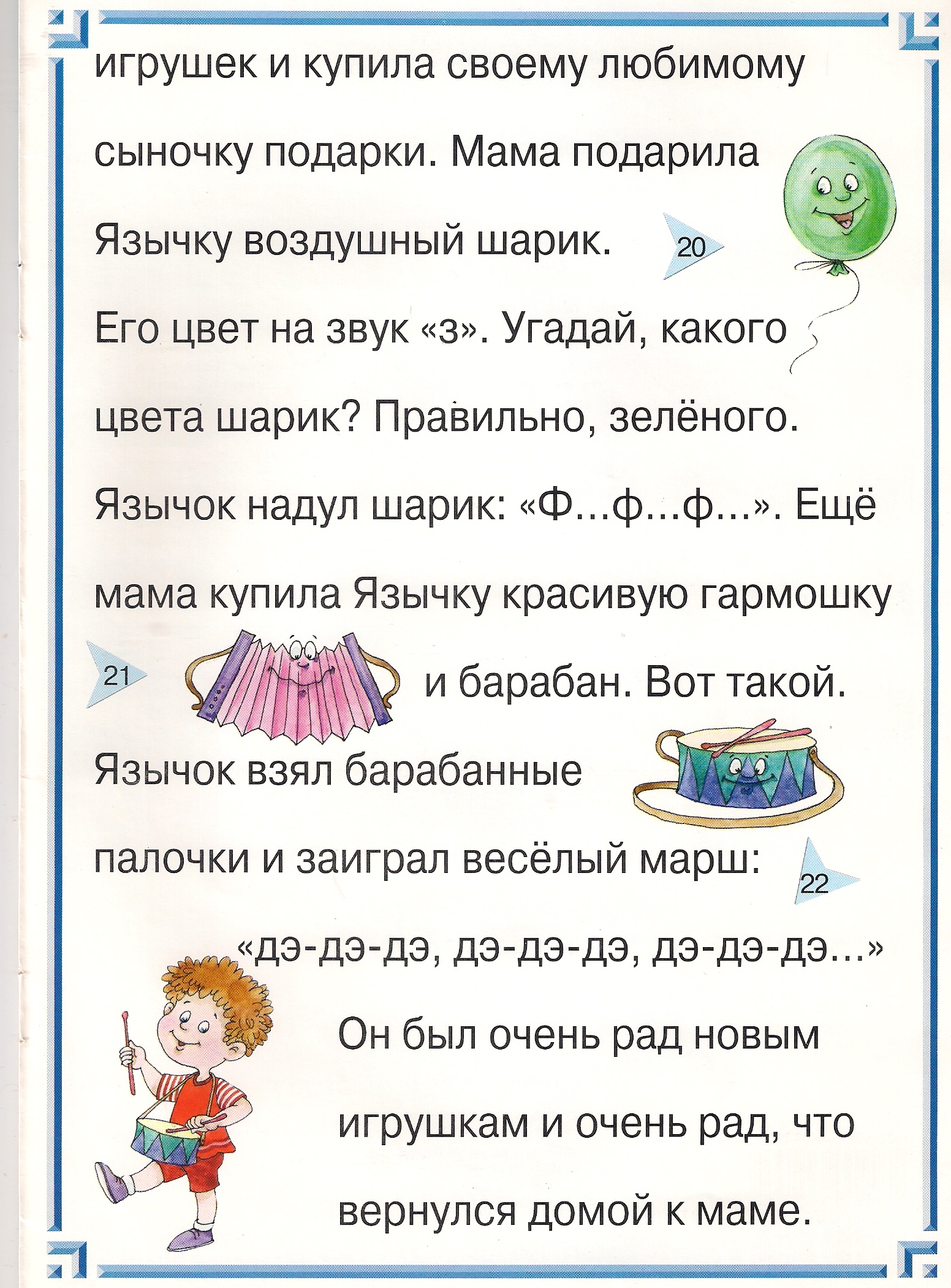 Список литературы:1.	Алексеева М.М., Яшина Б.И. Методика развития речи и обучения родному языку дошкольников: Учеб. пособие для студ. высш. и сред, пед. учеб. заведений. - 3-е изд., стереотип. - М.: Издательский центр «Академия», 2000. - 400 с.2.	Ушакова О.С., Гавриш Н.В. Знакомим дошкольника с художественной литературой: Конспекты занятий. –М.: ТЦ «Сфера», 1998. – 224с.3.	Водовозова Е.Н. Умственное и нравственное развитие детей от первого проявления сознания до школьного возраста. – М.,20004.	Макарова В.Н., Ставцева Е.А., Мирошкина М.Н. Конспекты занятий по развитию образной речи у старших дошкольников. Методическое пособие. Часть 2. – М.: Центр педагогического образования, 2009. – 1125.	Костыгина В.Н.  «Логопедический альбом». Серия: «Вместе учимся, играем. Практическое приложение».6.	Костыгина В.Н. «ТРУ-ЛЯ-ЛЯ» – Артикуляционная гимнастика. «Школа раннего развития» - 2006.7.	Костыгина В.Н. «БУ-БУ-БУ»–Артикуляционная гимнастика. «Школа раннего развития» - 2007.8.	Костыгина В.Н. –«Сказки Русского Алфавита» - как вспомогательный материал в обучении грамоте детей старшего дошкольного  возраста –  - 2012.9.	Костыгина В.Н. Серия «Логопедические видеокурсы» - самомассаж, массаж язычка 2009.10.	Косинова Е.М. «Большой логопедический учебник» - пальчиковая гимнастика 2011.                                                                                                        11.	Программа «Развитие» под редакцией О.М. Дьяченко, В.В. Холмовский – Москва: Новая школа, 1996.12.	Русские сказки, сборник в обработке О.А. Богдановой, Ленинград, 1991.13.	Сказки в обработке А.Н. Толстого. Москва, «Детская литература», 1987.14.	Сказки народов мира. Сборник 12 томов. Москва – Минск, 1992.15.	Л. Венгер, О. Дьяченко, К. Тарасова, М. Крулехт. дошкольное обучение: программа, направление на развитие способностей. «Дошкольное воспитания» № 9-10, 1992.16.	О.Дьяченко, Н.Варенцова. Основные направления работы по программе «Развитие» для детей 2 мл. группы. Дошкольное воспитание № 2, 1994.17.	О.Дьяченко, Н.Варенцова. Основные направления работы по программе «Развитие» для детей средней группы. Дошкольное воспитание № 3, 1994.18.	О. Дьяченко, Н. Варенцова. Основные направления работы по программе «Развитие» для детей старшей группы. Дошкольное воспитание № 9, 1994.19.	О.Дьяченко. Особенности развития воображения умственно-одаренных детей. Дошкольное воспитание. № 8, 1993.20.	Л.Венгер. О чем рассказывает сказка. Дошкольное воспитание. № 5. 1994.21.	А. Булычева, О.Дьяченко. Возможности образовательной работы с умственно-одаренными дошкольниками 5-7 лет. Дошкольное воспитание № 3, 1995.22.	Произведения для чтения детям по программе «Радуга». Д. Хармс «Веселый старичок». Д. Харрис «Братец лис и лягушки». М. Яснов «Игры в слова» - считалки, скороговорки. Дошкольное воспитание № 8, 1994.23.	Л.А. Венгер, О.М. Дьяченко. Игры и упражнения по развитию умственных способностей у детей дошкольного возраста. – Москва, 1989.24.	О.М. Дьяченко, Е.Л. Агаева. Чего на свете не бывает? -  Москва, 1991.25.	Л.И. Успенская, М.Б. Успенский. Учитесь правильно говорить (стихи, рассказы). – Москва, 1991.26.	Г.С.Швайко. Игры и игровые упражнения для развития речи. – Москва, 1988.27.	Т.И.Линго. Игры, ребусы, загадки для дошкольников. (Загадки из сказок, стр. 84, портреты героев сказок, стр. 154). – Ярославль, 1998.28.	Е.В.Субботский. Ребенок открывает мир. Где бывает волшебство? Стр. 89. – Москва, 1991.29.	Н.Л. Вадченко, Н.В. Хаткина. Азбука и сказки, загадки и подсказки (энциклопедия для детей). – Москва, 2000.30.	Л.С.Выготский. Умственное развитие в процессе обучения. – М.; 1935.31.	Детство. Программа развития и воспитания детей в детском саду. Под ред. Т.И. Бабаевой, З.А. Михайловой, Л.М. Гурович. – СПб: Детство – Пресс, 2003.32.	О.С.Ушакова. Развитие речи и творчества дошкольников: игры, упражнения, конспекты занятий. – М., 2001.33.	Сказки, придуманные детьми. // Ребенок в детском саду. – 2002. - № 4. –с.51.34.	Е. Калунина. Воспитание сказкой. // Ребенок в детском саду. – 2002. - № 5. – с.73.Автор: Чайкина Т.В. (tat.chaikina2011@mail.ru)	